City of Torrington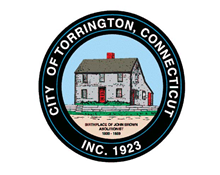               BUILDING DEPARTMENT			Phone: 860-489-2245                        140 Main Street			Fax:   860-489-2233                    Torrington, CT 06790             		Website:  www.torringtonct.orgOffice of the Building Department GENERATOR PERMIT INFORMATION ADDITIONAL information to be submitted WITH permit application To obtain a permit for the installation of a generator, the applicant shall FIRST file a permit application along with the following information:  A sketch of the property with the proposed generator location. Type, make and model of the transfer switch to be installed along with cuts / specification sheet Type, make and model of the generator to be installed along with cuts / specifications and clearance requirements for the generator. If an automatic transfer switch is proposed to be installed, a load calculation is required in order to show compliance with the capacity and rating requirements of Section 702.4(B)(2) of the 2020 NECA wiring diagram to show, in detail, the location of the new equipment and the existing equipment, the transfer switch location (before or after the Main breaker), wiring sizes and method. If a whole house transfer switch is being proposed to be installed ahead of the current main disconnect, details on the grounding and bonding arrangement are to be provided. If a permanent generator is being installed, a letter of proper operation is required for the final inspection *********************************************************************************************The Torrington Building Department is offering this handout as a representative of the typical information and / or questions that arise for a typical generator installation job. The City assumes no responsibility for and errors, omissions that may be found or missing from this handout. This is to be used as a supplement to the normally required information that is submitted on the permit application. The installer is required to follow ALL applicable codes and standards applicable to the installation. This handout cannot possibly cover all situations, set-ups, or configurations, nor is it intended too. **************************************************************************************************** 